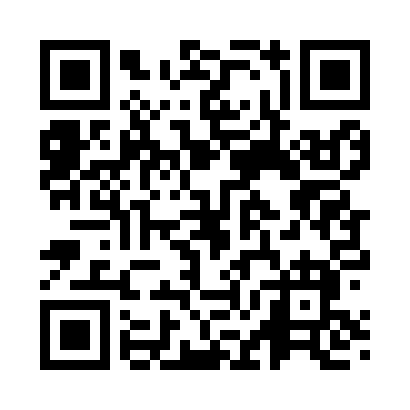 Prayer times for Willie, Georgia, USAMon 1 Jul 2024 - Wed 31 Jul 2024High Latitude Method: Angle Based RulePrayer Calculation Method: Islamic Society of North AmericaAsar Calculation Method: ShafiPrayer times provided by https://www.salahtimes.comDateDayFajrSunriseDhuhrAsrMaghribIsha1Mon5:046:251:315:118:379:572Tue5:046:251:315:118:379:573Wed5:056:251:315:128:379:574Thu5:056:261:315:128:379:575Fri5:066:261:315:128:369:576Sat5:076:271:325:128:369:567Sun5:076:271:325:128:369:568Mon5:086:281:325:138:369:569Tue5:096:281:325:138:369:5510Wed5:096:291:325:138:359:5511Thu5:106:291:325:138:359:5412Fri5:116:301:325:138:359:5413Sat5:116:301:335:138:349:5314Sun5:126:311:335:138:349:5315Mon5:136:321:335:138:349:5216Tue5:146:321:335:148:339:5217Wed5:146:331:335:148:339:5118Thu5:156:331:335:148:329:5019Fri5:166:341:335:148:329:5020Sat5:176:351:335:148:319:4921Sun5:186:351:335:148:319:4822Mon5:196:361:335:148:309:4723Tue5:196:371:335:148:309:4724Wed5:206:371:335:148:299:4625Thu5:216:381:335:148:289:4526Fri5:226:381:335:148:289:4427Sat5:236:391:335:148:279:4328Sun5:246:401:335:148:269:4229Mon5:256:401:335:148:269:4130Tue5:256:411:335:148:259:4031Wed5:266:421:335:148:249:39